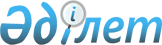 Об утверждении перечней объектов транспортной инфраструктуры, на которых производится досмотр, лиц, в отношении которых не производится досмотр, веществ и предметов, запрещенных к вносу на объекты транспортной инфраструктурыПриказ Министра индустрии и инфраструктурного развития Республики Казахстан от 18 апреля 2022 года № 213. Зарегистрирован в Министерстве юстиции Республики Казахстан 19 апреля 2022 года № 27649
      В соответствии с пунктом 10 статьи 24-1 Закона Республики Казахстан "О транспорте в Республике Казахстан" ПРИКАЗЫВАЮ:
      1. Утвердить:
      1) перечень объектов транспортной инфраструктуры, на которых производится досмотр согласно приложению 1 к настоящему приказу;
      2) перечень лиц, в отношении которых не производится досмотр согласно приложению 2 к настоящему приказу;
      3) перечень веществ и предметов, запрещенных к вносу на объекты транспортной инфраструктуры согласно приложению 3 к настоящему приказу.
      2. Комитету транспорта Министерства индустрии и инфраструктурного развития Республики Казахстан в установленном законодательством порядке обеспечить:
      1) государственную регистрацию настоящего приказа в Министерстве юстиции Республики Казахстан;
      2) размещение настоящего приказа на интернет-ресурсе Министерства индустрии и инфраструктурного развития Республики Казахстан.
      3. Контроль за исполнением настоящего приказа возложить на курирующего вице-министра индустрии и инфраструктурного развития Республики Казахстан.
      4. Настоящий приказ вводится в действие по истечении десяти календарных дней после дня его первого официального опубликования. 
      "СОГЛАСОВАН"Министерство внутренних делРеспублики Казахстан Перечень объектов транспортной инфраструктуры, на которых производится досмотр
      1. Железнодорожные вокзалы:
      1) "Нур-Султан-1";
      2) "Вокзальный комплекс Нурлы-Жол";
      3) "Алматы-1";
      4) "Алматы-2";
      5) "Караганда";
      6) "Актобе";
      7) "Уральск";
      8) "Кызылорда";
      9) "Атырау";
      10) "Мангистау";
      11) "Бейнеу";
      12) "Кокшетау";
      13) "Костанай";
      14) "Павлодар";
      15) "Шымкент";
      16) "Тараз";
      17) "Шу";
      18) "Семипалатинск";
      19) "Петропавловск";
      20) "Туркестан".
      2. Автовокзалы:
      1) "Сапаржай - Астана";
      2) "Сайран";
      3) "Саяхат";
      4) "Кокшетауский";
      5) "Талдықорған автобекеті";
      6) "Актобе Сапар";
      7) "Усть-Каменогорский";
      8) "Облтранском";
      9) "Автобекет Тараз";
      10) "Орал қаласының автобекеті;
      11) "Костанай";
      12) "Салтанат";
      13) "Караганда Сапар";
      14) "Автовокзалсервис";
      15) "Сапаржай Павлодар";
      16) "Петропавловский";
      17) "Самал";
      18) "Алаш";
      19) "Шымкентский междугородный автовокзал";
      20) "Бекжан";
      21) "Атырау".
      3. Акционерное общество "Национальная компания "Актауский морской торговый порт.
      4. Линии метрополитена города Алматы.
      5. Аэропорты:
      1) "Международный аэропорт Нурсултан Назарбаев";
      2) "Международный аэропорт Алматы";
      3) "Международный аэропорт Петропавловск";
      4) "Международный аэропорт "ОРАЛ";
      5) "Международный аэропорт "Актобе";
      6) "Международный аэропорт Атырау";
      7) "Международный аэропорт Семей";
      8) "Международный аэропорт Аулие-Ата";
      9) "Международный аэропорт Актау";
      10) "Международный аэропорт Костанай";
      11) "Аэропорт Шымкент";
      12) "Аэропорт Павлодар";
      13) "Аэропорт "Сары-Арка";
      14) "Аэропорт Усть-Каменогорск";
      15) "Аэропорт Коркыт Ата";
      16) "Международный аэропорт Туркестан";
      17) "Филиал акционерного общества "Международный аэропорт Нурсултан Назарбаев" - "Аэропорт Кокшетау";
      18) Аэропорт авиакомпании "Жетысу";
      19) "Аэропорт Боралдай";
      20) "Аэропорт Балхаш".
      6. Аэродромы:
      1) Аэродром авиакомпании "Жезказган Эйр";
      2) "Аэродром Тенгиз";
      3) "Аэродром Урджар";
      4) "Аэродром Ушарал";
      5) "Аэродром Зайсан". Перечень лиц, в отношении которых не производится досмотр
      1. Президент Республики Казахстан.
      2. Премьер-Министр Республики Казахстан.
      3. Председатель Сената Парламента Республики Казахстан.
      4. Председатель Мажилиса Парламента Республики Казахстан.
      5. Государственный секретарь Республики Казахстан.
      6. Руководитель Администрации Президента Республики Казахстан.
      7. Председатель Конституционного Совета Республики Казахстан.
      8. Председатель Верховного Суда Республики Казахстан.
      9. Председатель Высшего Судебного Совета Республики Казахстан.
      10. Председатель Национального Банка Республики Казахстан.
      11. Заместитель Премьер-Министра Республики Казахстан.
      12. Помощник Президента - Секретарь Совета Безопасности Республики Казахстан.
      13. Генеральный прокурор Республики Казахстан.
      14. Председатель Комитета национальной безопасности Республики Казахстан.
      15. Управляющий делами Президента Республики Казахстан.
      16. Начальник Службы государственной охраны.
      17. Министры Республики Казахстан.
      18. Главы и члены дипломатического персонала дипломатических представительств иностранных государств, аккредитованные в Республике Казахстан, а также члены их семей, проживающие вместе с ними.
      19. Консульские должностные лица консульских учреждений иностранных государств, аккредитованные в Республике Казахстан, а также члены их семей, проживающие вместе с ними. Перечень веществ и предметов, запрещенных к вносу на объекты транспортной инфраструктуры
      Запрещается внос на объекты транспортной инфраструктуры следующих веществ и предметов:
      1. Взрывные и иные смертоносные устройства, взрывчатые вещества и предметы, их содержащие, в том числе:
      1) все виды порохов, независимо от количества и упаковки;
      2) гранаты, мины и снаряды всех типов;
      3) капсюли (пистоны) охотничьи и капсюли-детонаторы;
      4) динамит, тол, аммонал, тротил и другие взрывчатые вещества;
      5) капсюли, детонаторы, электродетонаторы, электровоспламенители, детонирующие и огнепроводные шнуры.
      2. Радиоактивные вещества.
      3. Наркотические вещества.
      4. Легковоспламеняющиеся жидкости и вещества:
      1) бензин;
      2) пробы нефтепродуктов;
      3) метанол;
      4) метиловый эфир;
      5) сероуглерод;
      6) эфиры и иные легковоспламеняющиеся жидкости.
      5. Воспламеняющиеся твердые вещества, которые от действия на них воды, выделяют тепло и горючие газы, что может вызвать самовоспламенение и пожар:
      1) калий, натрий, кальций металлический и их сплавы;
      2) фосфор белый, желтый, красный, иные вещества, относящиеся к категории воспламеняющихся твердых веществ;
      3) перекиси органические;
      4) нитроцеллюлоза коллоидная;
      6. Ядовитые, сильнодействующие и отравляющие вещества в жидком или твердом состоянии, упакованные в тару:
      1) бруцин;
      2) стрихнин;
      3) тетрагидрофурфуриловый спирт;
      4) этиленгликоль;
      5) ртуть;
      6) все соли синильной кислоты;
      7) цианистые препараты;
      8) циклон;
      9) цианплав;
      10) мышьяковистый ангидрид и иные сильнодействующие ядовитые и отравляющие вещества.
      7. Инфекционно или биологически опасные материалы, вещества и предметы содержащие их.
      8. Едкие и коррозирующие вещества:
      1) неорганические кислоты, в том числе соляная, серная, азотная и иные кислоты;
      2) фтористо-водородная (плавиковая) кислота и иные сильные кислоты и коррозирующие вещества.
      9. Все виды огнестрельного оружия (боевого ручного стрелкового, гражданского и служебного), оружие, действие которого основано на использовании электрической энергии, радиоактивных излучений и биологических факторов; метательное, электрическое, механическое оружие, в том числе огнестрельное оружие с нарезным стволом, гладкоствольное, комбинированное, бесствольное травматическое, газовое, газовое с возможностью стрельбы травматическими патронами, пневматическое сигнальное и учебное оружие, детали огнестрельного оружия (за исключением телескопических прицельных устройств и прицелов).
      10. Колющее и режущее оружие, предметы ударно-дробящего действия, шашки, сабли, тесаки, ятаганы, палаши, мечи, шпаги, штыки, кинжалы, кортики, стилеты, кастеты, кистени, иное клинковое оружие, стрелы и стреловидные поражающие элементы, в том числе звездочки для метания, кошки, гарпуны, ледорубы, в том числе предметы, изготовленные из любого материала, достаточно прочного для использования в качестве потенциального оружия.
      11. Боеприпасы к огнестрельному и газовому оружию, в том числе патроны боевые, светозвуковые, травматического действия, холостые, снаряженные охотничьи патроны.
      Внос веществ и предметов, перечисленных в пунктах 9, 10 и 11 допускается при наличии соответствующего разрешения на их хранение и ношение, предусмотренного действующим законодательством Республики Казахстан.
					© 2012. РГП на ПХВ «Институт законодательства и правовой информации Республики Казахстан» Министерства юстиции Республики Казахстан
				
      Министр индустриии инфраструктурного развитияРеспублики Казахстан 

К. Ускенбаев
Приложение 1 к приказу
Министра индустрии
и инфраструктурного развития
Республики Казахстан
от 18 апреля 2022 года № 213Приложение 2 к приказу
Министра индустрии
и инфраструктурного развития
Республики Казахстан
от 18 апреля 2022 года № 213Приложение 3 к приказу
Министра индустрии
и инфраструктурного развития
Республики Казахстан
от 18 апреля 2022 года № 213